PENGADILAN TINGGI AGAMA PADANG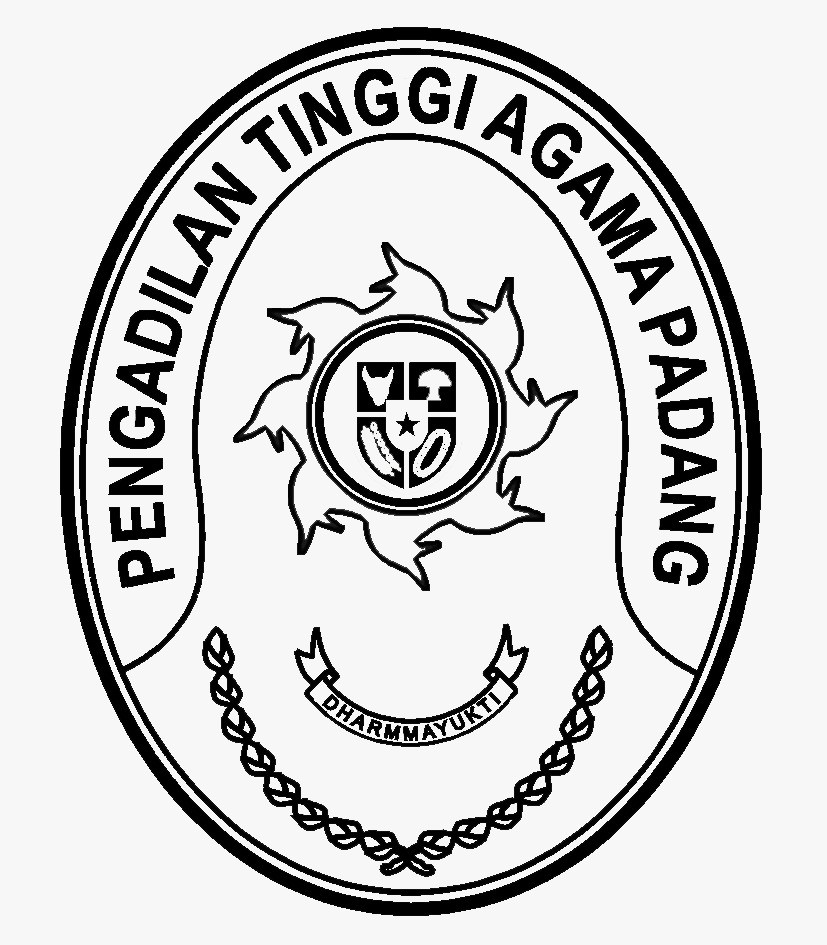 Jl. By Pass No.Km. 24, Batipuh Panjang, Kec. Koto Tangah, Kota Padang, SumateraBarat 25173, Padang 25173Telp. (0751) 7054806 Fax. (0751) 40537website : www.pta-padang.go.id email : admin@pta-padang.go.idNomor       :     W3-A/0919/PL.01/III/2023                                                       Padang, 13 Maret 2023Sifat           :     BiasaHal             :     Usulan ABT PA Lubuk Basung TA 2023Yth. Sekretaris Mahkamah Agung cq Kepala Biro KeuanganJalan Medan Merdeka Utara No. 9, Jakarta.Meneruskan surat usulan Anggaran Belanja Tambahan (ABT) satuan kerja Pengadilan Agama Lubuk Basung Nomor : W3-A17/2045/KU.01/3/2023 tanggal 9 Maret 2023  perihal permohonan penambahan anggaran pengadaan Sarana dan Prasarana pada Pengadilan Agama Lubuk Basung untuk tahun anggaran 2023 berupa :Pembangunan Pagar Kantor Pengadilan Agama Lubuk Basung Rp. 312.420.000,- ( Tiga Ratus Dua Belas Juta Empat Ratus Dua Puluh Ribu Rupiah)Renovasi dan Perluasan Gedung Kantor Pengadilan Agama LubukBasung Rp.199.189.100 (Seratus Sembilan Puluh Sembilan Juta Seratus Delapan Puluh Sembilan Ribu Seratus Rupiah)Demikian permohonan ini kami sampaikan, atas perkenaannya kami ucapkan terima kasih. Plt. Sekretaris Pengadilan Tinggi Agama Padang         Mukhlis, S.H. 197302242003121002Tembusan :1. Sekretaris Mahkamah Agung RI;2. Kepala Badan Pengawasan Mahkamah Agung RI;3. Ketua Pengadilan Tinggi Agama Padang;4.  Kepala Biro Perencanaan dan Organisasi BUA;5. Ketua Pengadilan Agama Lubuk Basung